Pracoviště CETA – oddělení geoinformatikyOddělení geoinformatiky je schopné v plné míře pokrýt potřeby geodetického zaměření archeologických výzkumů a digitálního zpracování archeologické dokumentace. Pro tyto služby je k dispozici totální stanice, GNNS rover s korekcemi a nivelační přístroj. Souběžně s průběhem exkavace zajišťujeme geodetické zaměřování. Na základě předchozí domluvy je možné zaměřovat data polohopisná i výškopisná, vždy v souvislosti s momentálními potřebami dané situace. Naměřená geodetická data jsou následně zpracována do podoby vhodné pro další použití.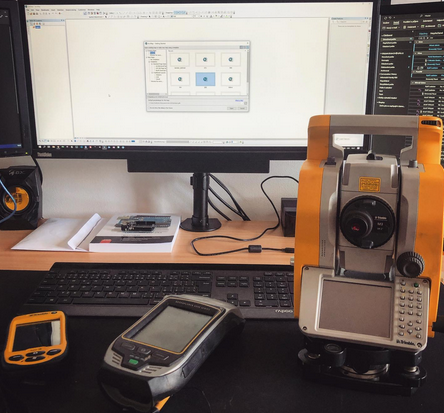 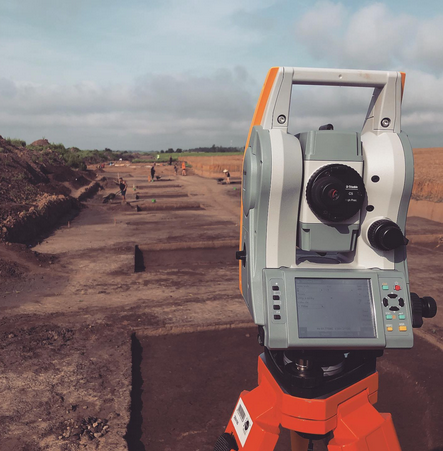 Časová náročnost a s tím související cena je individuální dle dané situace. Kancelářské vybavení oddělení umožňuje skenování podkladů, jejich georeferencování a vektorizaci, propojování dat do geodatabází, přípravu tiskových výstupů a dokumentaci pomocí UAV snímků. Data z těchto metod jsou následně zpracovávána a lze je rovněž propojit s předtiskovým výstupem.Archeologická dokumentace a její složitost a časová náročnost může být různá, doba uvedená níže je pouze orientační.Časová náročnost zpracování dokumentace na jednotlivých příkladech:Digitalizace hrobu a vytvoření tiskové tabulky – 5 hodin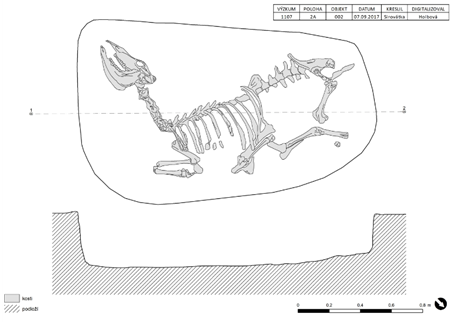 Digitalizace sídlištního objekt (hliník, jáma) a 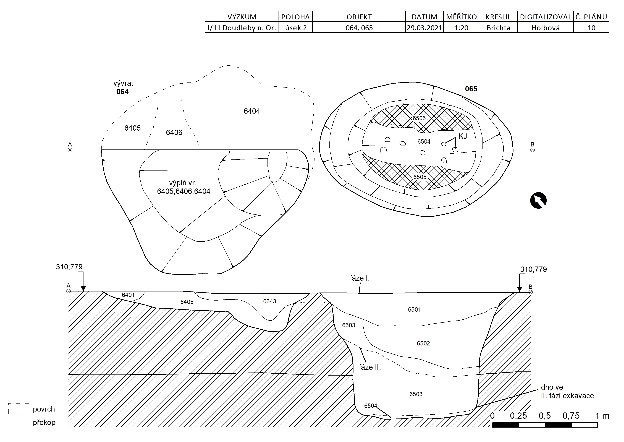 vytvoření tiskové tabulky – 2 hodinyTvorba celkových plánů středně velkých výzkumů cca 200 objektů (včetně tvorby jednotlivých listů, vložení různých mapových podkladů, atd.) příklady níže– 20 hodin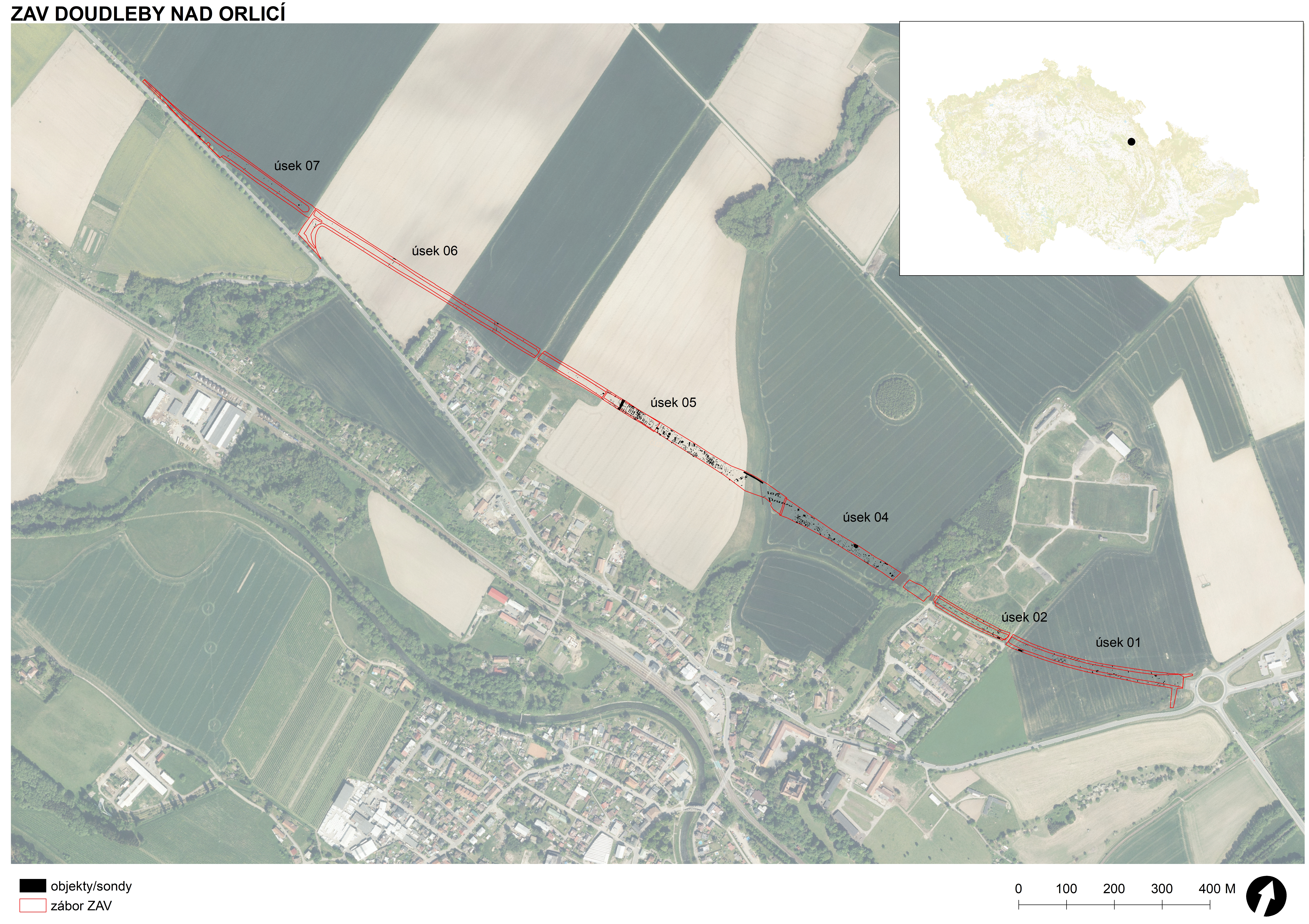 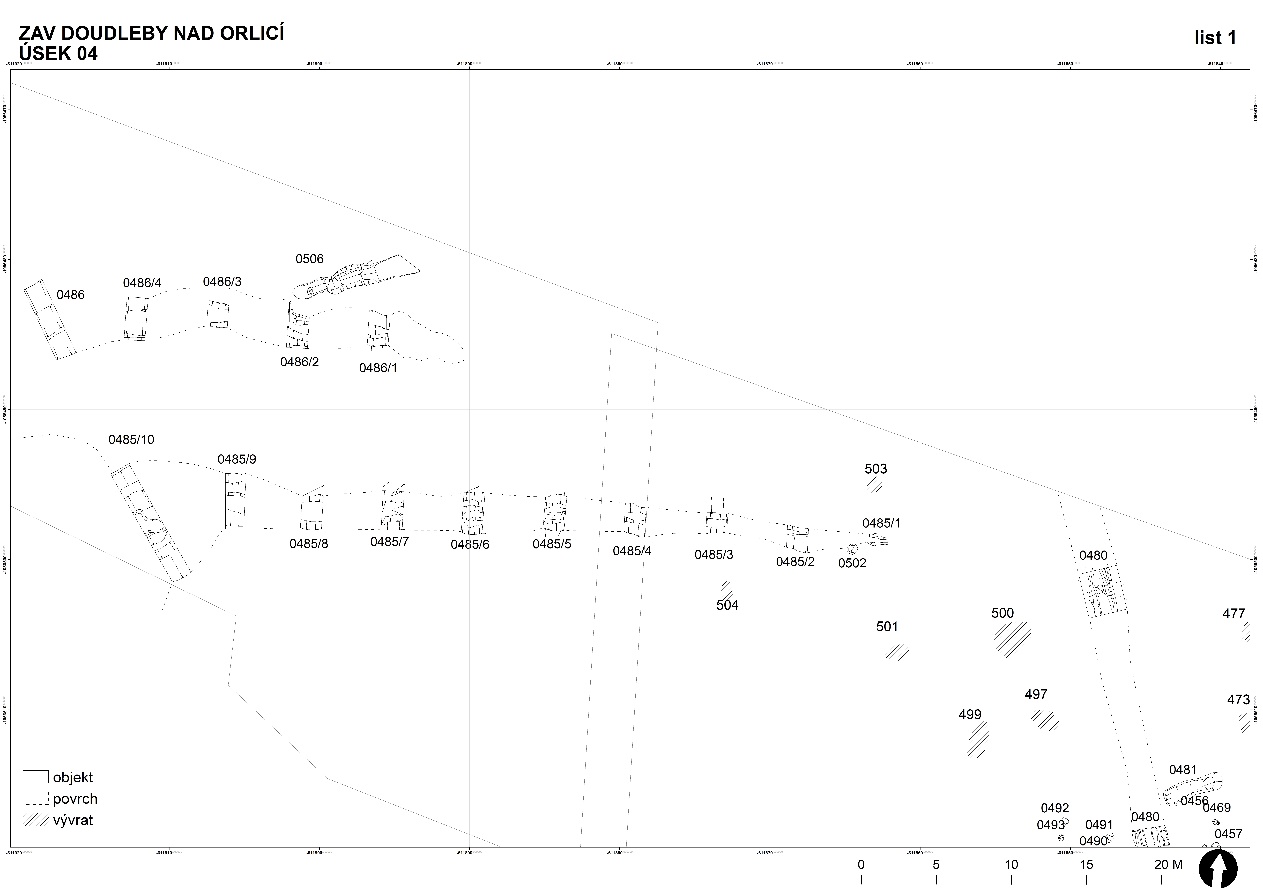 Pracoviště je schopno zajistit také 3D digitalizaci archeologických objektů pomocí obrazové korelace. Zajišťujeme celý proces od pořízení fotografií až po finální zpracování. Stejně jako u dokumentace výše, je tvorba 3D modelu individuální a tomu odpovídá i různá časová náročnost, odhadovaný čas uvedený níže je pouze orientační.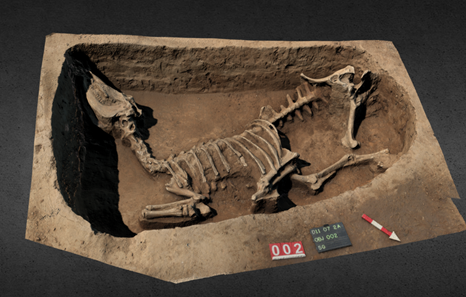 Zpracování 3D digitalizace hrobu pomocí obrazové korelace 5 hodin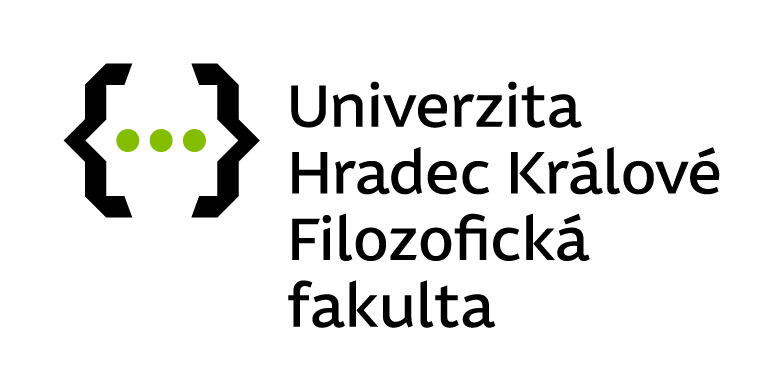 